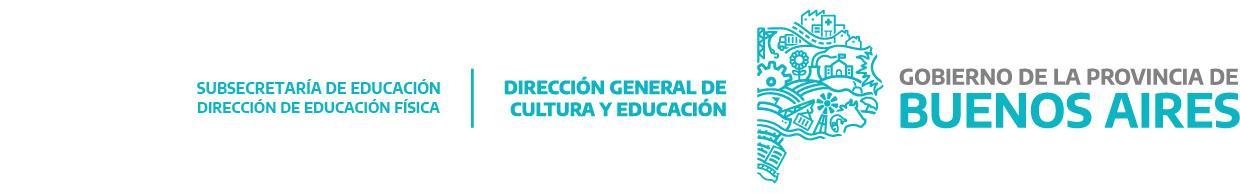 SOLICITUD DE MATRÍCULACIÓN	                                                                                         AÑO: _____________________                                                                                                                                                                      TURNO: ___________________..........................................	Firma del Alumno/a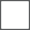 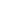 AÑOREGULARLIBRETURNOCARRERA